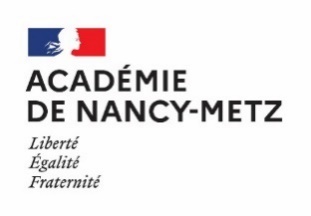 RENTREE 2022ANNEXE J2_9Fiche de candidature au dispositif Euro + du Lycée Jeanne d’Arc pour les élèves du dispositif immersion au collège GUYNEMERA remplir par l’élève et ses parents Joindre impérativement une copie des bulletins de 4ème et 3èmeDate limite de retour : le lundi 30 mai 2022NOM : 	Prénom : 	Date de naissance : 	Adresse : 	Téléphone :……………………………………………………………….. Mail : …………………………………………………………………………Collège d’origine :	Langue vivante 1 :	Langue vivante 2 :	Bilangue :	OUI	NON	rayer la mention inutile)Section européenne demandée (langue et établissement) :1er vœu : 	2nd vœu : 	3ème vœu :	Indiquer en quelques mots les éléments qui motivent votre demande. Merci.……………………………………………………………………………………………………………………………………………………………………….……………………………………………………………………………………………………………………………………………………………………….Date et signature du représentant légal 1 :                                                      Date et signature du représentant légal 2 :